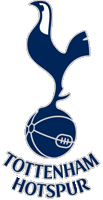 TOTTENHAM HOTSPUR SUPPORTERS SWEDENStyrelsemöte den 3 maj 2016 kl. 20:30 – 22:10Närvarande: 	Johan Sjöström (ordförande)		Sverker Otterström (sekreterare)Thomas ErlandsonStig Henriksson Mathias BridfeltRobins Dronsfield	Peter StrömFrånvarande: 	Gunnar Peterson		Robin Nilsson1. Mötets öppnande  Ordförande öppnar mötet. 2. Föregående protokoll Protokollet från 23 mars godkändes och kan publiceras på hemsidan. 3. EkonomiTHSS har nu 1386 medlemmarVi kommer att köra ett EM tips på hemsidan som kommer att kosta 8000 kronor ex moms att utveckla. Denna plattform kommer vi kunna använda vid andra mästerskap.Betalningarna via Swish kommer att förenklas via hemsidan vilket kommer att förenkla hanteringen av medlemsskapsbetalningar då medlemsregistret kommer att uppdateras automatiskt.4. Medlemmarnaa) Medlemspaket – Robin Nilsson kollar upp status med Unnebo b) Medlemsfrågorna - Någon ytterligare uppföljning / status på undersökningen? Går det att dra några växlar på resultaten ur ett strategiskt perspektiv? Robin och Mathias får som uppgift att sammanställa och redovisa på nästa fysiska möte.5. ITa) Dubbel login för att kommentera på artiklar är nu borta. Det räcker med att logga på hemsidan en gång för att kommentera.6. Resor / BiljetterHur ska vi hantera biljetter inför sista säsongen på WHL? Vi väntar fortfarande på riktlinjer från THFC om hur de kommer att hantera detta. Problemet kommer vara kategori A matcher och speciellt NLD och sista matchen någonsin på WHL.Sverker skriver ihop ett mail till THFC angående biljetthanteringen nästa säsong.Förra säsongen såldes 334 biljetter och denna säsong 328.7 TidningenStatus på skribenter? Vi har skribenter på alla punkter.Deadline på input? 31/5 till SverkerNär ska det ibladas och skickas? Så snart efter att nästa säsongs matchprogram är släppt.Stig kollar hur vi får fram förtryckt bankgiro blankett att lägga in i tidningen.Sverker får mandat att köpa in kuvert till tidningen.8. Sociala medier idagMedlemsantalet var 23 mars 1358 och nu är vi 1386 medlemmar. En ökning med 72 (2 %) personer.Nya Facebook-gruppen för matchsamlingar: 23 mars: 748st. Just nu: 874st. En ökning med 126 st (17% !!! ) b) Följare på de olika sociala mediernaFacebook 8.259 följer THSS (+481 sedan förra mötet) Twitter 6.408 följer THSS (+95 sedan förra mötet)Instagram 7.069 följer THSS (+587 sedan förra mötet)9. Övriga frågorDet är dags att planera för ett större medlemsevent under hösten. Mathias håller i detta. 10. Nästa möte29 juni 19:00 11. Ordförande avslutade mötet 21:25Vid protokolletSverker Otterström